Приложение 3. Картина К. Брюллова «Последний день Помпеи»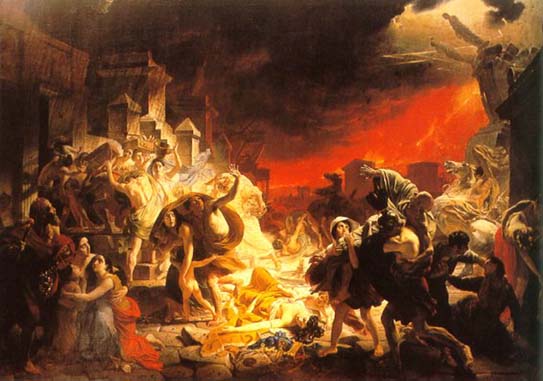 